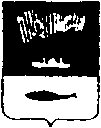 АДМИНИСТРАЦИЯ ГОРОДА МУРМАНСКАП О С Т А Н О В Л Е Н И Е 18.04.2018                                                                                              № 1088О внесении изменений в приложение к постановлению администрации города Мурманска от 02.06.2015 № 1428«Об утверждении состава Координационного совета по стратегическому планированию в городе Мурманске»(в ред. постановлений от 18.04.2016 № 1001, от 28.12.2016 № 4005, от 08.09.2017 № 2946)В связи с организационно-штатными изменениями п о с т а н о в л я ю:Внести в приложение к постановлению администрации города Мурманска от 02.06.2015 № 1428 «Об утверждении состава Координационного совета по стратегическому планированию в городе Мурманске» (в ред. постановлений от 18.04.2016 № 1001, от 28.12.2016 № 4005, от 08.09.2017 № 2946) изменения, изложив его в новой редакции согласно приложению к настоящему постановлению.Отделу информационно-технического обеспечения и защиты информации администрации города Мурманска (Кузьмин А.Н.) разместить настоящее постановление с приложением на официальном сайте администрации города Мурманска в сети Интернет.Редакции газеты «Вечерний Мурманск» (Хабаров В.А.) опубликовать настоящее постановление с приложением.Настоящее постановление вступает в силу со дня подписания.Контроль за выполнением настоящего постановления оставляю за собой.Приложениек постановлению администрации города Мурманскаот 18.04.2018 № 1088Состав Координационного совета по стратегическому планированию в городе МурманскеЧлены Координационного совета:При невозможности участия в работе членов Координационного совета производится замена:______________________Временно исполняющий полномочияглавы администрации города Мурманска       А.Г. ЛыженковСысоев Андрей Ивановичглава администрации города Мурманскапредседатель      советаЛыженков Алексей Германовичпервый заместитель главы администрации города Мурмансказаместитель  председателя  советаСинякаев Руфат Равильевичзаместитель главы администрации города Мурмансказаместитель  председателя  советаИзотов Андрей Владимировичзаместитель главы администрации города Мурмансказаместитель  председателя  советаБерезина Мария Николаевнаначальник отдела стратегического планирования, целевых программ и международного сотрудничества комитета по экономическому развитию администрации города Мурманска  секретарь советаАндреева Ирина Евгеньевнапредседатель комитета по физической культуре и спорту администрации города МурманскаАндрианов Василий Геннадьевичпредседатель комитета по образованию администрации города МурманскаАшутова Татьяна Вячеславовнакандидат педагогических наук, доцент, декан факультета искусств и сервиса ФГБОУ ВО «Мурманский арктический государственный университет» (по согласованию)Белошеев Михаил Викторовичзаместитель председателя Совета депутатов города Мурманска (по согласованию)Буч Ольга Вадимовнагенеральный директор НО «Ассоциация подрядчиков «Мурманшельф», общественный представитель АНО «Агентство стратегических инициатив по продвижению новых проектов» в Мурманской области, доктор экономических наук, профессор (по согласованию)Веллер Сергей Борисовичдепутат Совета депутатов города Мурманска (по согласованию)Глушков Анатолий Михайловичпрезидент Союза «Торгово-промышленная палата Мурманской области» /Северная/ (по согласованию)Двинина Мария Николаевнапредседатель комитета по строительству администрации города МурманскаДоцник Валентина Александровназаместитель главы администрации города МурманскаДреветняк Константин Владимировичдиректор ФГБНУ «ПИНРО» (по согласованию)Евенко Анатолий Анатольевичпредседатель правления, руководитель НО «Ассоциация прибрежных рыбопромышленников и фермерских хозяйств Мурмана» (по согласованию)Зюзина Юлия Виталиевнапредседатель комитета градостроительства и территориального развития администрации города МурманскаИванов Андрей Степановичминистр рыбного и сельского хозяйства Мурманской области (по согласованию)Изотов Андрей Владимировичзаместитель главы администрации города МурманскаКанаш Ирина Степановнапредседатель комитета по экономическому развитию администрации города Мурманска  Кошелева Людмила Николаевнапредседатель комитета по охране здоровья администрации города МурманскаКоробков Сергей Евгеньевичдепутат Совета депутатов города Мурманска (по согласованию)Кузнецова Ольга Александровнаминистр развития промышленности и предпринимательства Мурманской области (по согласованию)Левченко Людмила Михайловназаместитель главы администрации города МурманскаМакаревич Павел Робертовичвременно исполняющий обязанности директора ФГБУН Мурманский морской биологический институт Кольского научного центра Российской академии наук, доктор биологических наук (по согласованию)Мастюгин Константин Александрович  председатель комитета по развитию городского хозяйства администрации города МурманскаМасько Александр Вадимовичгенеральный директор ПАО «Мурманский морской торговый порт» (по согласованию)Мирошникова Марина Анатольевназаместитель главы администрации города МурманскаМорарь Игорь Николаевичзаместитель председателя Совета депутатов города Мурманска (по согласованию)Наймушина Елена Эрнестовнапредседатель комитета по культуре администрации города МурманскаОсин Виталий Николаевичзаместитель министра транспорта и дорожного хозяйства Мурманской области (по согласованию)Печкарева Татьяна Вадимовнапредседатель комитета по социальной поддержке, взаимодействию с общественными организациями и делам молодежи администрации города Мурманска                                 Поликарпов Игорь Васильевичзаместитель начальника Октябрьской железной дороги - филиала ОАО «РЖД» по территориальному управлению (по согласованию)Прямикова Тамара Ивановназаместитель председателя Совета депутатов города Мурманска (по согласованию)Савченко Елена Александровнаконсультант управления организации медицинской помощи и реализации программ здравоохранения Министерства здравоохранения Мурманской области (по согласованию)Соболев Денис Олеговичначальник отдела гражданских заказов филиала «35 судоремонтный завод» АО «Центр Судоремонта «Звездочка» (по согласованию)Сорокина Ольга Борисовнадепутат Совета депутатов города Мурманска  (по согласованию)Стародуб Александр Александровичпредседатель комитета имущественных отношений города МурманскаУмушкина Ольга Викторовнаначальник управления финансов администрации города МурманскаУстинов Евгений Борисовичгенеральный директор Союза промышленников и предпринимателей Мурманской области (Регионального объединения работодателей)                           (по согласованию)Ченский Павел Анатольевичдиректор ГОБУ Центр занятости населения города Мурманска (по согласованию)Червинко Анжелика Юрьевнапредседатель комитета по жилищной политике администрации города МурманскаШамрай Евгений Александровичвременно исполняющий обязанности директора ФГБНУ «ПИНРО» (по согласованию)Шпак Алла Владимировнапервый заместитель министра экономического развития Мурманской области Андреевой 
Ирины 
ЕвгеньевныБлохиным Дмитрием Викторовичемзаместителем председателя комитета по физической культуре и спорту администрации города МурманскаАндрианова Василия ГеннадьевичаКочневой Натальей Павловнойзаместителем председателя комитета по образованию администрации города МурманскаАшутовой 
Татьяны ВячеславовныСтаценко 
Еленой Рудольфовнойкандидатом педагогических наук, доцентом, заведующей кафедрой искусств, сервиса и туризма ФГБОУ ВО «Мурманский арктический государственный университет» (по согласованию)Березиной 
Марии НиколаевныМедведевой 
Мариной
Анатольевнойглавным специалистом отдела стратегического планирования, целевых программ и международного сотрудничества комитета по экономическому развитию администрации города МурманскаГлушкова 
Анатолия
МихайловичаИльиным 
Андреем Эрийевичемвице-президентом Союза «Торгово-промышленная палата Мурманской области» /Северная/ (по согласованию)Двининой 
Марии НиколаевныСоловьевой Татьяной Владимировнойзаместителем председателя комитета по строительству администрации города МурманскаДреветняка Константина ВладимировичаТитовым Олегом Владимировичемзаместителем директора ФГБНУ «ПИНРО» по научной работе (по согласованию)Евенко 
Анатолия АнатольевичаГотовчицем Михаилом Робертовичемпомощником руководителя НО «Ассоциация прибрежных рыбопромышленников и фермерских хозяйств Мурмана» (по согласованию)Зюзиной 
Юлии 
Виталиевны  Крутелевой Аленой Владимировнойзаместителем председателя комитета градостроительства и территориального развития администрации города МурманскаИванова 
Андрея СтепановичаАлексеевым Андреем Владимировичем     илизаместителем министра – начальником управления организации рыболовства, аквакультуры и береговой переработки Министерства рыбного и сельского хозяйства Мурманской области (по согласованию)Жуковой 
Ириной Романовной консультантом управления организации рыболовства, аквакультуры и береговой переработки Министерства рыбного и сельского хозяйства Мурманской области (по согласованию)Канаш 
Ирины 
СтепановныПарской 
Ириной Витальевнойзаместителем председателя комитета по экономическому развитию администрации города МурманскаКошелевой Людмилы НиколаевныСмирновой Натальей Петровнойначальником отдела по обеспечению деятельности комитета по охране здоровья администрации города МурманскаКузнецовой 
Ольги АлександровныКостенко 
Олегом Николаевичемзаместителем министра развития промышленности и предпринимательства Мурманской области (по согласованию)Макаревича
Павла
РобертовичаМоисеевым Денисом Витальевичемвременно исполняющим обязанности заместителя директора по науке ФГБУН Мурманский морской биологический институт Кольского научного центра Российской академии наук, кандидатом географических наук (по согласованию)Мастюгина Константина Александровича  Гаражой Владимиром Константиновичемзаместителем председателя комитета по развитию городского хозяйства администрации города МурманскаМасько Александра ВадимовичаРыковановым Алексеем Евгеньевичемзаместителем генерального директора ПАО «Мурманский морской торговый порт» по капитальному строительству –директором по развитию (по согласованию)Наймушиной 
Елены 
ЭрнестовныГуляевой 
Натальей Владимировнойначальником отдела организации и обеспечения деятельности учреждений культуры и дополнительного образования детей комитета по культуре администрации города МурманскаОсина 
Виталия Николаевича Стародубцевым Олегом 
Сергеевичемначальником отдела развития инфраструктуры Министерства транспорта и дорожного хозяйства Мурманской области (по согласованию)Печкаревой
Татьяны 
ВадимовныШевкошитной Ольгой 
Юрьевнойзаместителем председателя комитета по социальной поддержке, взаимодействию с общественными организациями и делам молодежи администрации города МурманскаПоликарпова 
Игоря 
ВасильевичаМухиным Алексеем Васильевичемзаместителем главного инженера Октябрьской железной дороги - филиала ОАО «РЖД» по территориальному управлению (по согласованию)Соболева 
Дениса 
ОлеговичаЖаналиным Радием Викторовичемведущим специалистом отдела гражданских заказов филиала «35 судоремонтный завод» АО «Центр Судоремонта «Звездочка» (по согласованию)Стародуба 
Александра 
АлександровичаБелорусцевой Ниной Николаевнойзаместителем председателя комитета имущественных отношений города МурманскаУмушкиной 
Ольги 
ВикторовныБолотских 
Ириной Петровнойзаместителем начальника управления финансов администрации города МурманскаУстинова 
Евгения БорисовичаМурашовой Валентиной Викторовнойзаместителем генерального директора Союза промышленников и предпринимателей Мурманской области (Регионального объединения работодателей)                           (по согласованию)Ченского 
Павла
АнатольевичаКирьяновой Галиной Михайловнойисполняющей обязанности заместителя директора ГОБУ Центр занятости населения города Мурманска (по согласованию)Червинко 
Анжелики 
ЮрьевныЧударовым 
Максимом Геннадьевичемзаместителем председателя комитета по жилищной политике администрации города МурманскаШамрая 
Евгения АлександровичаБалябо
Сергеем Юрьевичемзаместителем директора ФГБНУ «ПИНРО» по научно-организационным вопросам и региональному развитию (по согласованию)Шпак 
Аллы ВладимировныИвановой Натальей Юрьевнойначальником управления прогнозирования и анализа развития муниципальных образований, социальной сферы и потребительского рынка Министерства экономического развития Мурманской области (по согласованию)